Matters to be resolved concerning Test Guidelines put forward for adoption by the Technical Committee:  SunflowerDocument prepared by the Office of the UnionDisclaimer:  this document does not represent UPOV policies or guidance	The Enlarged Editorial Committee (TC-EDC) at its meeting on October 18, 19 and 24, 2022, considered the draft Test Guidelines for Sunflower (document TG/81/7(PROJ.5)) and agreed that it required editorial clarifications to be provided by the Leading Expert.  The TC-EDC agreed to reconsider the draft Test Guidelines at its meeting to be held in March 2023.  	Recommendations from the TC-EDC on the draft Test Guidelines for Sunflower are presented in the table below, including the required editorial clarifications (indicated with “#”) and responses from the Leading Expert, Mr. Zoltán Csűrös (Hungary):	The TC-EDC will consider the above information on the draft Test Guidelines for Sunflower at its meeting to be held in March 2023 and the Test Guidelines be submitted to the TC for adoption by correspondence.[End of document] 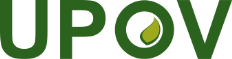 EInternational Union for the Protection of New Varieties of PlantsEnlarged Editorial CommitteeGeneva, March 20 and 21, 2023TC-EDC/Mar23/4Original:  EnglishDate:  January 18, 2023General- to replace “grains” by “seeds” throughout the TG- to correct spelling of “disc floret” (instead of “disk” throughout the TG)2.3to read “… 1 kg of seed for hybrid and open-pollinated varieties…”3.1.2to be deleted as it is an annual cropChar. 5to read “Leaf: profile in cross-section”#Char. 6to be reviewed (states of expression do not relate to the title of the char.)Leading Expert:  the characteristic title should read “Leaf: shape”.  Ad.6 clarifies what should be observed.Char. 7to read “Leaf: lobes”Char. 8- to read “Leaf: parenchyma at base of lateral veins” - to have states (1) none or very weak, (2) weak, (3) strongChar. 12- state 1 to read “erect”- state 2 to read “semi-erect”Char. 13- to read “Ray floret: profile”- to have states (1) flat, (2) rolled, (3) twisted, (4) strongly recurvedChar. 16to delete “moderately” from states 2 and 3#Char. 20to check whether to have same explanation as characteristic 21Leading Expert:  agreedChar. 26to replace “embracing” with “adpressed” in all statesChar. 30to read “… position of branching”#Char. 34- to read “Head: diameter”- to add in the explanation that for branching varieties the central head should be observedLeading Expert:  agreedChar. 42to check whether to have order of colors according to document TGP/14 (brown before grey)Char. 40- to read “Seed: stripes on margins” - to have states (1) none or very weak, (2) weak, (3) strongChar. 41to have states (1) none or very weak, (2) weak, (3) strong#Ad. 6- to read “Observations should be made on the upper two-thirds of the leaf.”Leading Expert:  to delete sentence or to read “Observation should be made on the distal part of the leaf”- to add drawings illustrating the shapesLeading Expert: provided illustrations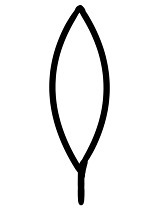 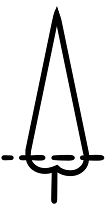 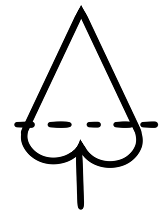 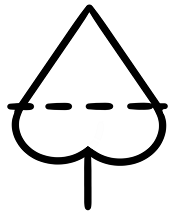 1234lanceolatelanceolate to 
narrow triangularnarrow triangularmedium triangular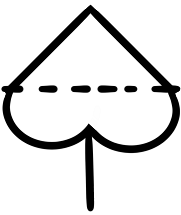 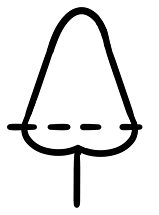 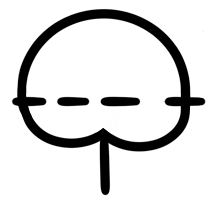 567broad triangularbroad triangular to roundedroundedAd. 17to check whether to read “The ray floret color is the color with the largest surface area. In cases where the areas of the color are too similar to reliably decide which color has the largest area, the darker color is to be observed.”Ad. 18to read “…inner third of the disc.”Ad. 23to read “To be observed excluding the differentiated tip.”Ad. 24to delete arrowAd. 30state 3 to read “throughout”9.to adjust format of literature references (see TGP/7, GN 30)TQ 5.6, 5.7to delete “the variety is not …” TQ 7.3 (2)to replace “precise” with “specify” in (a) and (b)ANNEX, Part III, Procedure, 5.4- to remove additional space between “de-ionised water”- to remove additional space before “fixed in 40% ethanol solution”